Grannsamverkan mot brott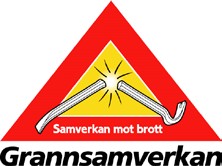 –	Hushåll(använd fortsättningsblad, ”med hushåll”)Fortsättningsblad med hushåll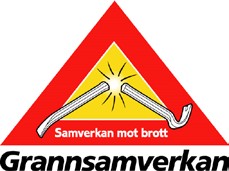 Förening/LiknandeFörening/LiknandeAntal hushållHuvudkontaktombudHuvudkontaktombudHuvudkontaktombudKontaktombudKontaktombudKontaktombudTel BostadMobilMobilTel ArbeteFaxFaxE-postE-postE-postHushållAntal hushåll i denna gruppNamnNamnAdressAdressTel BostadMobilTel ArbeteFaxE-postE-postNamnNamnAdressAdressTel BostadMobilTel ArbeteFaxE-postE-postNamnNamnAdressAdressTel BostadMobilTel ArbeteFaxE-postE-postFöreningens namnFöreningens namnHuvudkontaktombudTelKontaktombudTelNamnNamnAdressAdressTel BostadMobilTel ArbeteFaxE-postE-postNamnNamnAdressAdressTel BostadMobilTel ArbeteFaxE-postE-postNamnNamnAdressAdressTel BostadMobilTel ArbeteFaxE-postE-postNamnNamnAdressAdressTel BostadMobilTel ArbeteFaxE-postE-post